Genesis December 2017 Christmas Festival 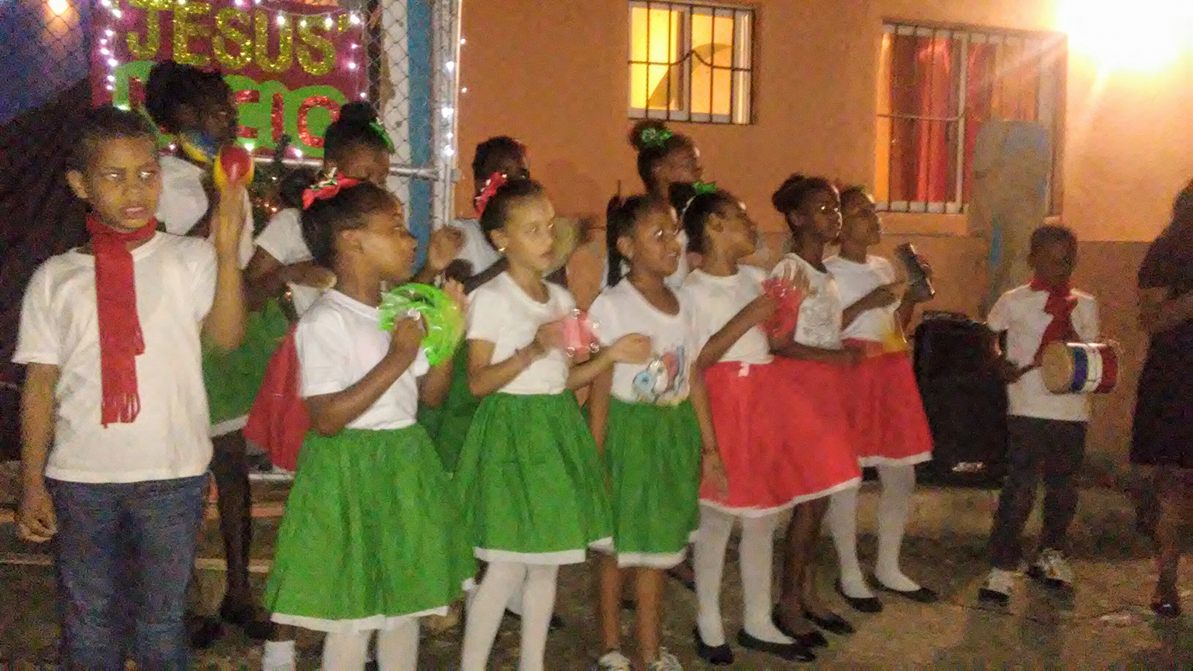 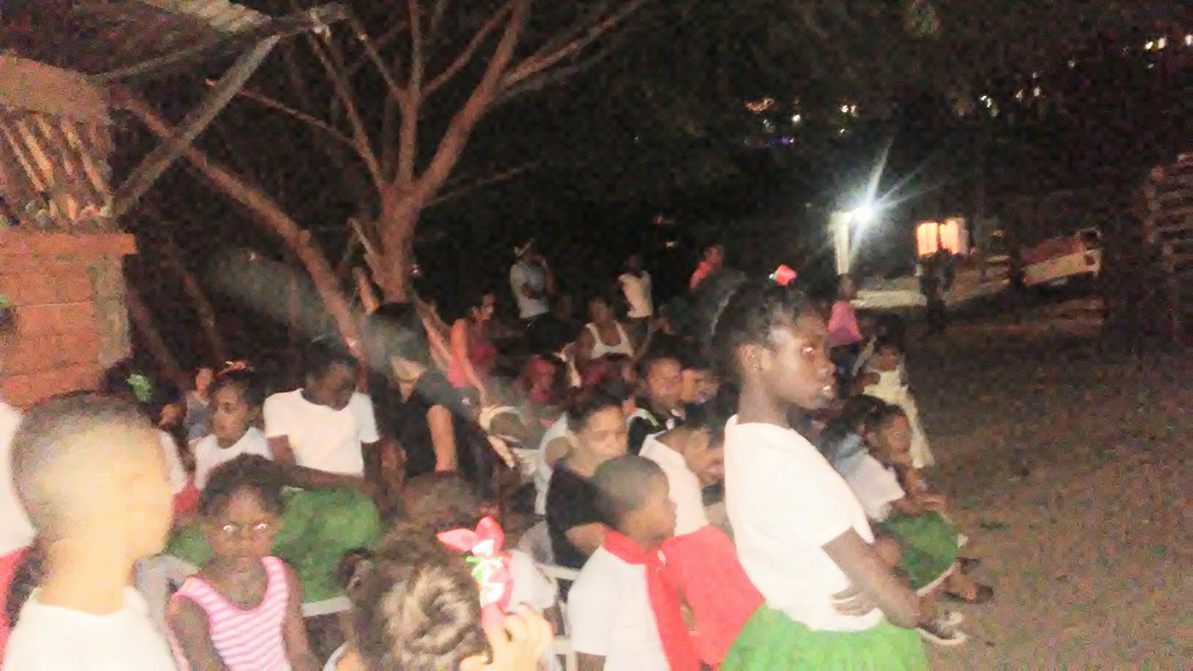 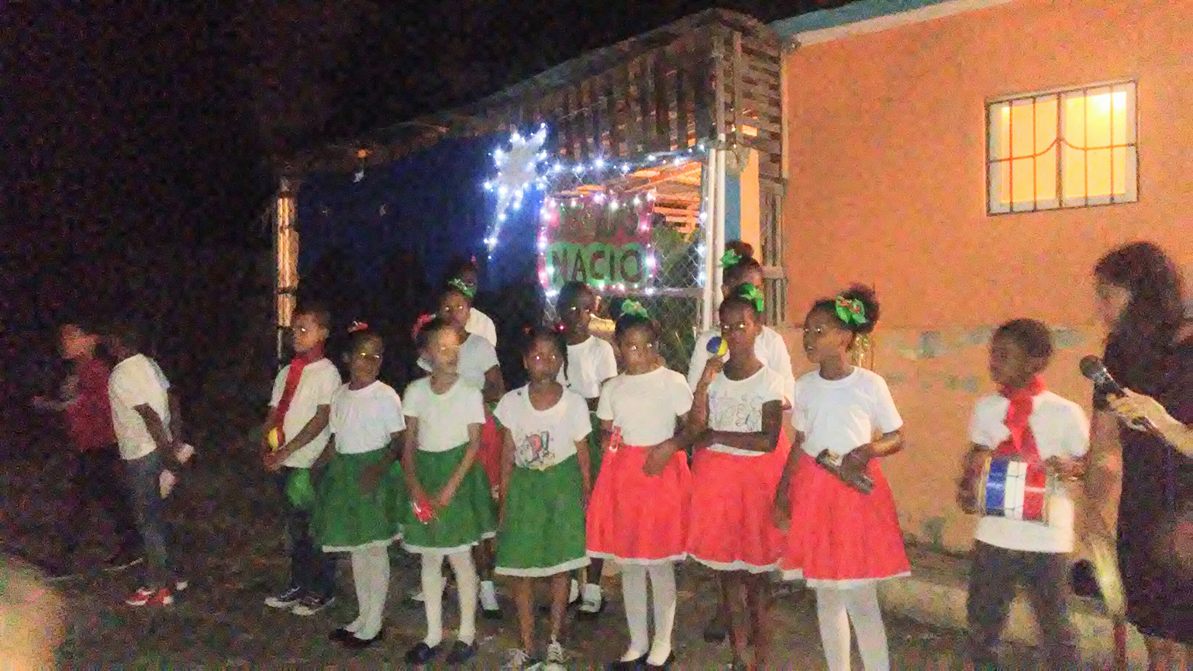 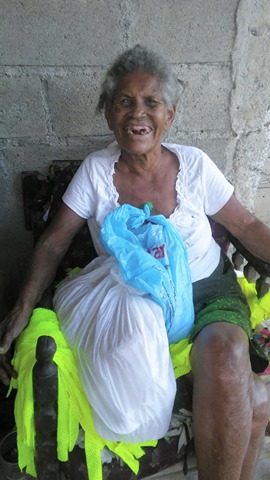 Christmas Dinner (Compassion)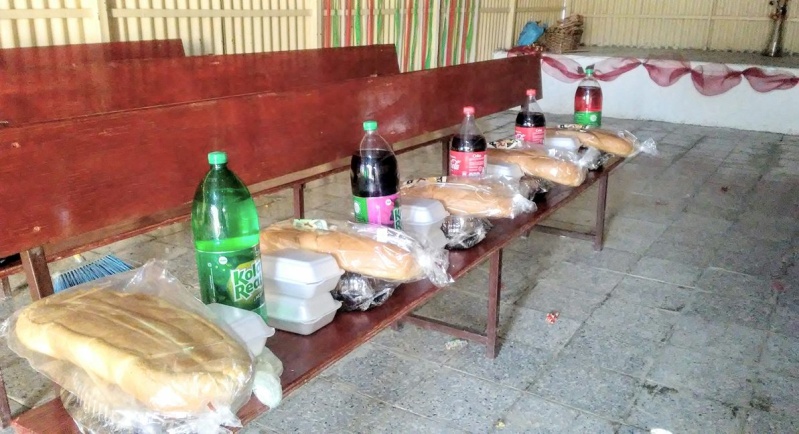 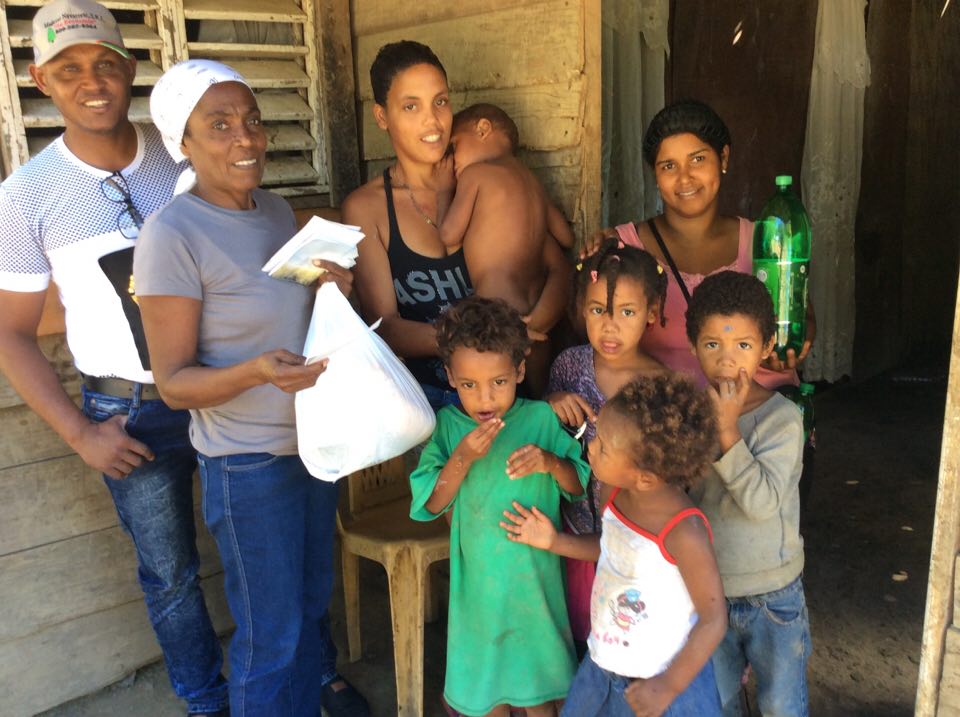 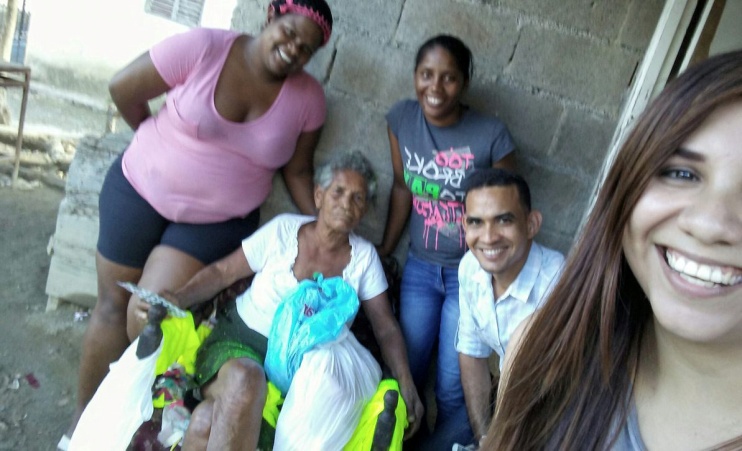 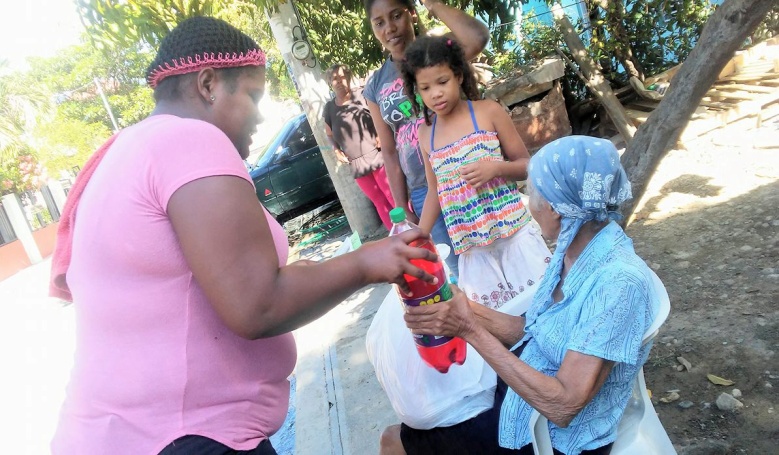 Study Kits 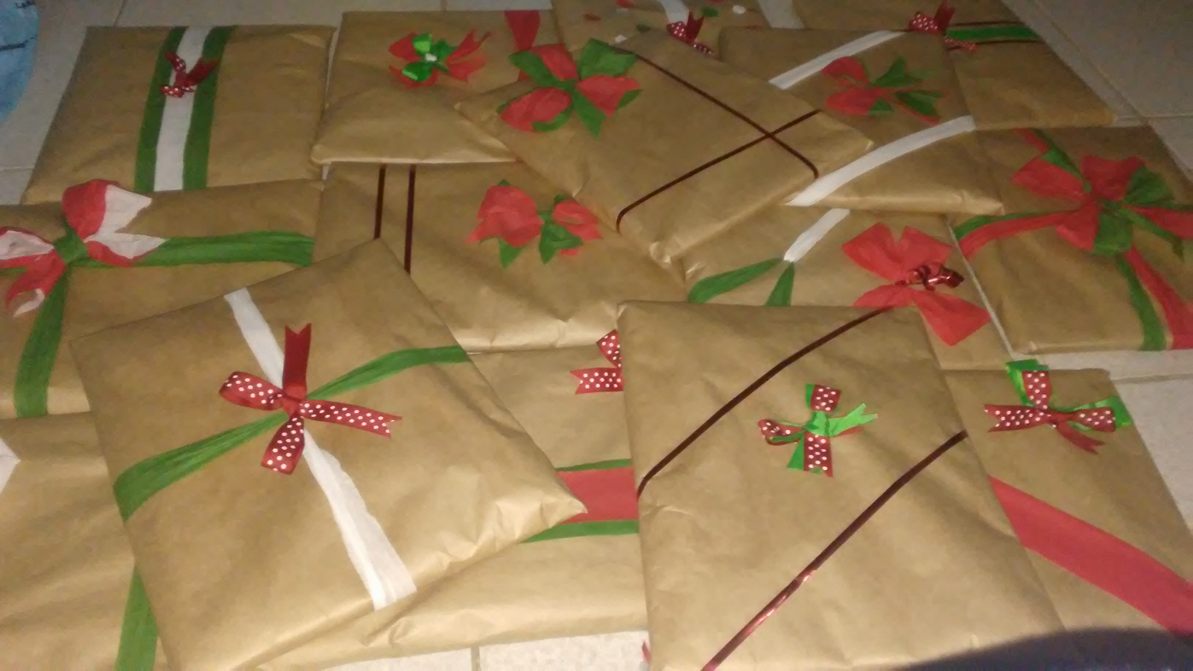 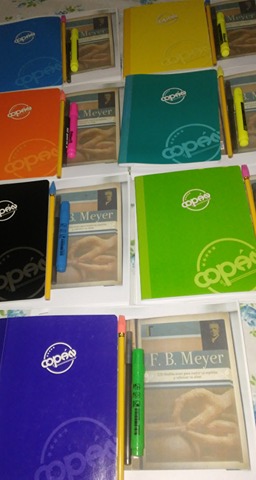 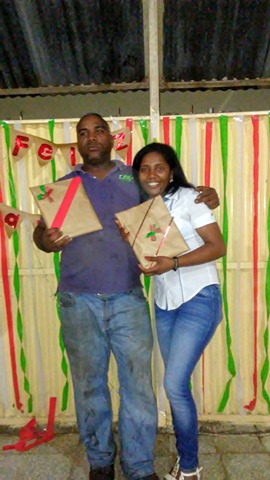 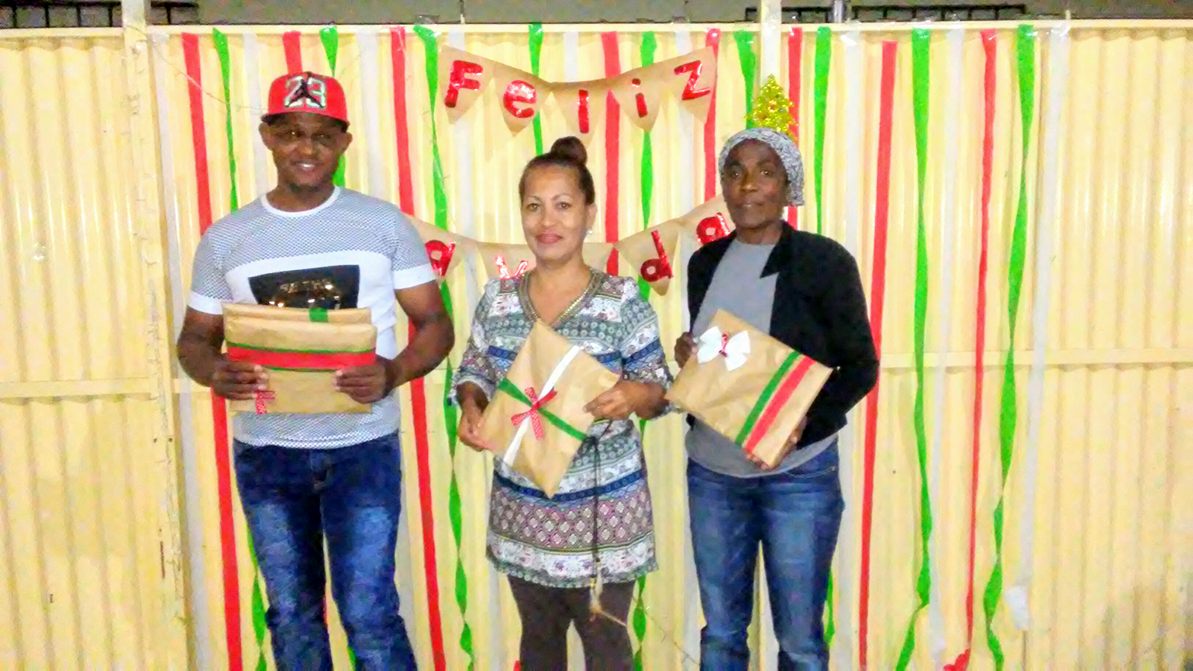 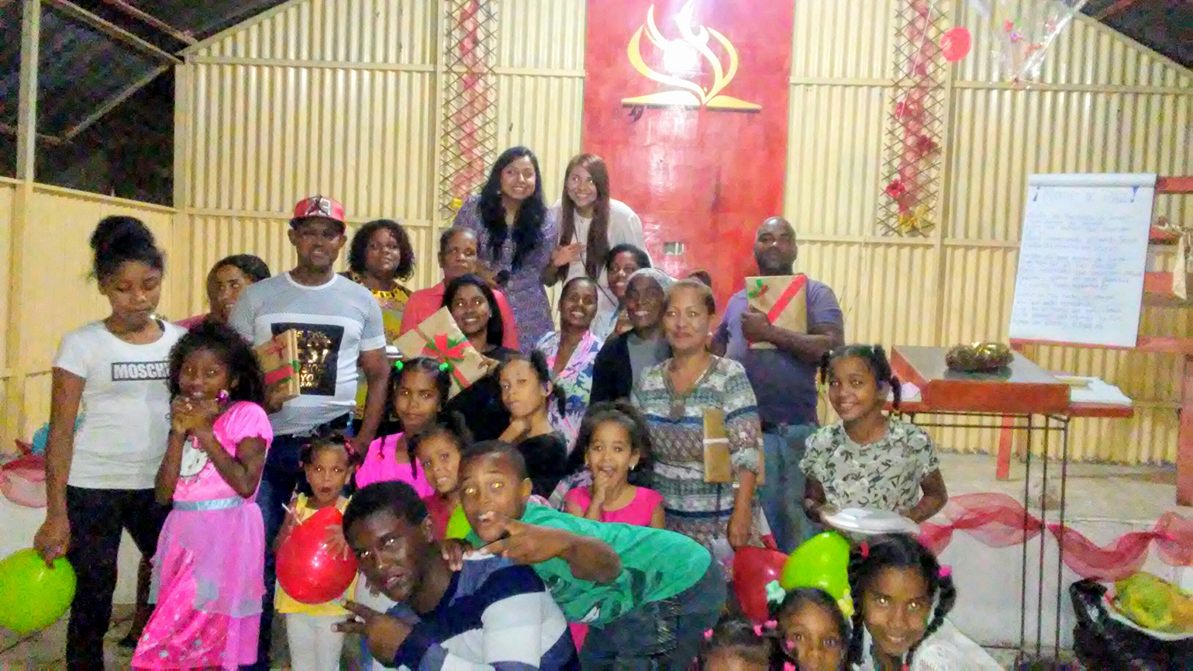 